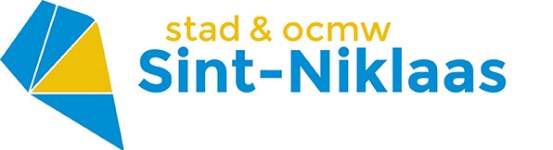 Ik solliciteer voor de functie van:()Voor een  aanstelling in  dienstverband.Er wordt een wervingsreserve (voltijds/deeltijds contractueel/statutair) aangelegd met een geldigheidsduur van 3 jaar.Voeg bij dit inschrijvingsformulier een curriculum vitae + kopie diploma + motivatiebrief.De inschrijving is pas geldig is van zodra alle gevraagde documenten zijn binnengebracht.PERSOONLIJKE GEGEVENSNaam	Voornaam:	Straat : 	……….Nr.	Postcode : ……………………………..Woonplaats : 	Telefoonnummer/GSM:		 E-mail: 		Rijksregisternummer:	Nationaliteit : 	Rijbewijs:	Alle verdere correspondentie aangaande deze procedure verloopt via mail.Ik wil de correspondentie per post ontvangen.*Aankruisen indien gewensthandtekening 	datumWil je weten hoe de stad omgaat met je persoonsgegevens? Dat lees je op www.sint-niklaas.be/privacyDoor ondertekening van dit document geef je aan kennis te hebben genomen van alle voorwaarden waaraan je voor deze functie moet voldoen. Deze voorwaarden vind je terug in de infobundel van de vacature.Dit formulier moet ten laatste op  geregistreerd worden op de dienst bestuursadministratie van de stad.Schrijf je in via www.sint-niklaas.be of verzenden per mail naar  of geef het vóór 16 uur af aan de dienst HR of de dienst bestuursadministratie van het stadsbestuur.of stuur het op naar:t.a.v. algemeen directeur, Grote Markt 1 te 9100 Sint-Niklaas.